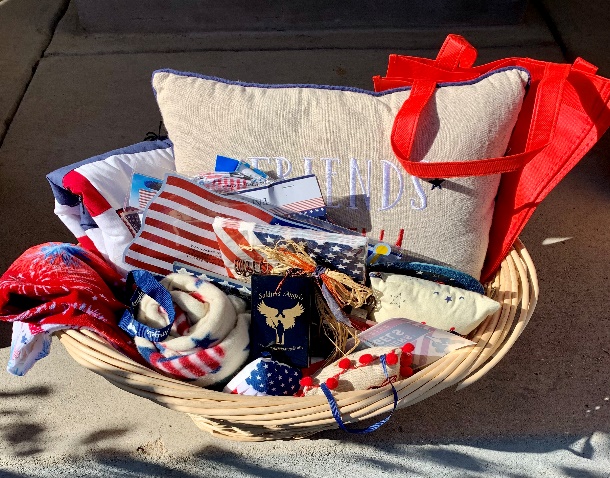 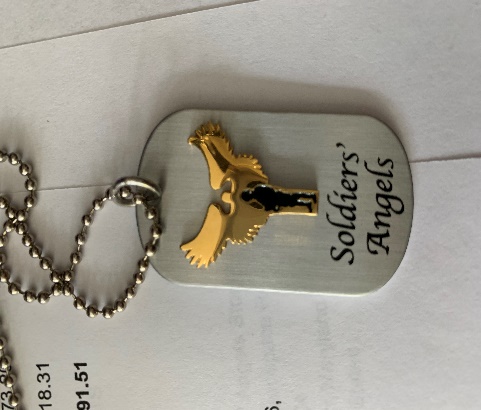 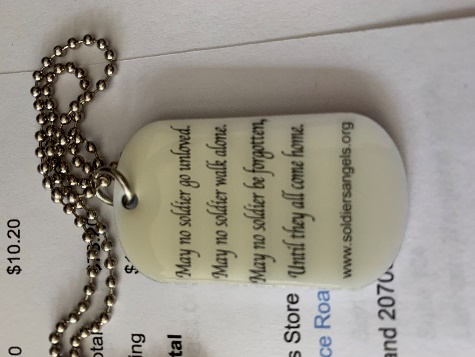 ESAHOPE FOR HEROES“Red, White & Blue” basket Drawing Tickets:$1 each or 6 tickets for $5Drawing @ CSC 2020 Convention-Soldiers’ Angels bag, decal and boxed pin/coin set-pillow, lap quilt, fleece lap blanket, hand towels, flag decals, decorations and more in a large wicker basket.Soldiers’ Angels “necklaces” dog tags/key chain for $10 each.Please help support Colorado Veterans through ESA Hope for Heroes, by sending checks written out to Susie Morris and mail to:Susie Morris16815 Howlett Pl,Mead, CO 80542Thank you, God Bless the USA and LOVE in ESA,Susie Morris, 2020-2021 ESA CSC Hope for Heroes – Chairperson